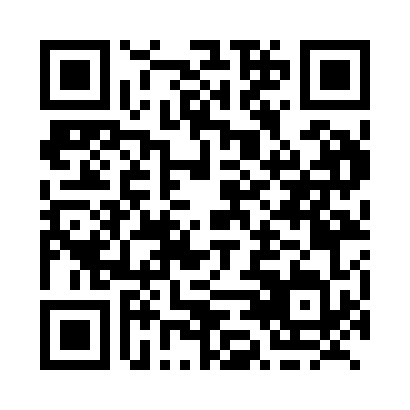 Prayer times for Dogpound, Alberta, CanadaWed 1 May 2024 - Fri 31 May 2024High Latitude Method: Angle Based RulePrayer Calculation Method: Islamic Society of North AmericaAsar Calculation Method: HanafiPrayer times provided by https://www.salahtimes.comDateDayFajrSunriseDhuhrAsrMaghribIsha1Wed4:126:081:356:429:0210:592Thu4:096:061:346:439:0411:023Fri4:066:051:346:449:0511:054Sat4:036:031:346:459:0711:075Sun4:006:011:346:469:0811:106Mon3:575:591:346:479:1011:137Tue3:545:571:346:489:1211:168Wed3:515:561:346:499:1311:189Thu3:485:541:346:509:1511:2110Fri3:455:521:346:519:1611:2411Sat3:435:511:346:529:1811:2612Sun3:425:491:346:539:1911:2713Mon3:415:481:346:549:2111:2814Tue3:405:461:346:549:2211:2815Wed3:405:451:346:559:2411:2916Thu3:395:431:346:569:2511:3017Fri3:385:421:346:579:2711:3118Sat3:385:411:346:589:2811:3119Sun3:375:391:346:599:3011:3220Mon3:365:381:347:009:3111:3321Tue3:365:371:347:009:3211:3422Wed3:355:361:347:019:3411:3423Thu3:355:341:347:029:3511:3524Fri3:345:331:357:039:3611:3625Sat3:345:321:357:049:3811:3626Sun3:335:311:357:049:3911:3727Mon3:335:301:357:059:4011:3828Tue3:325:291:357:069:4111:3829Wed3:325:281:357:069:4311:3930Thu3:315:271:357:079:4411:4031Fri3:315:271:357:089:4511:40